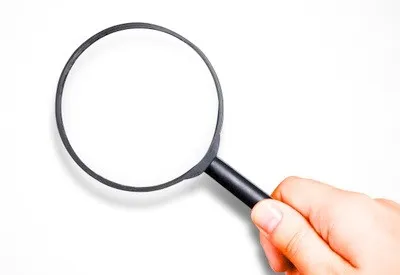 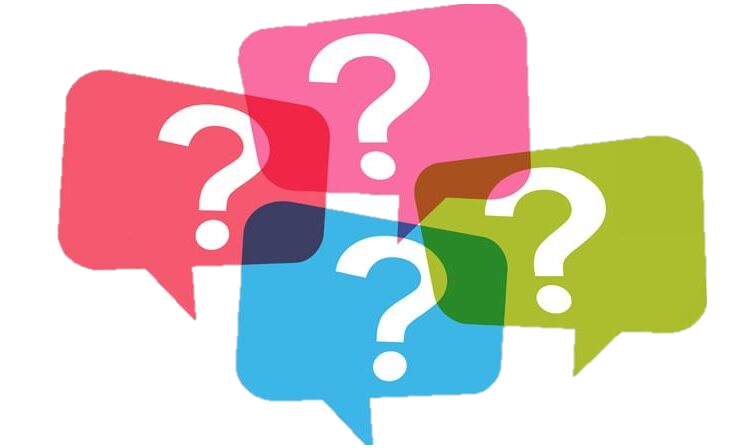 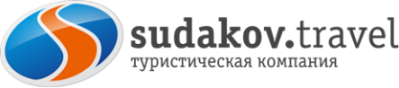 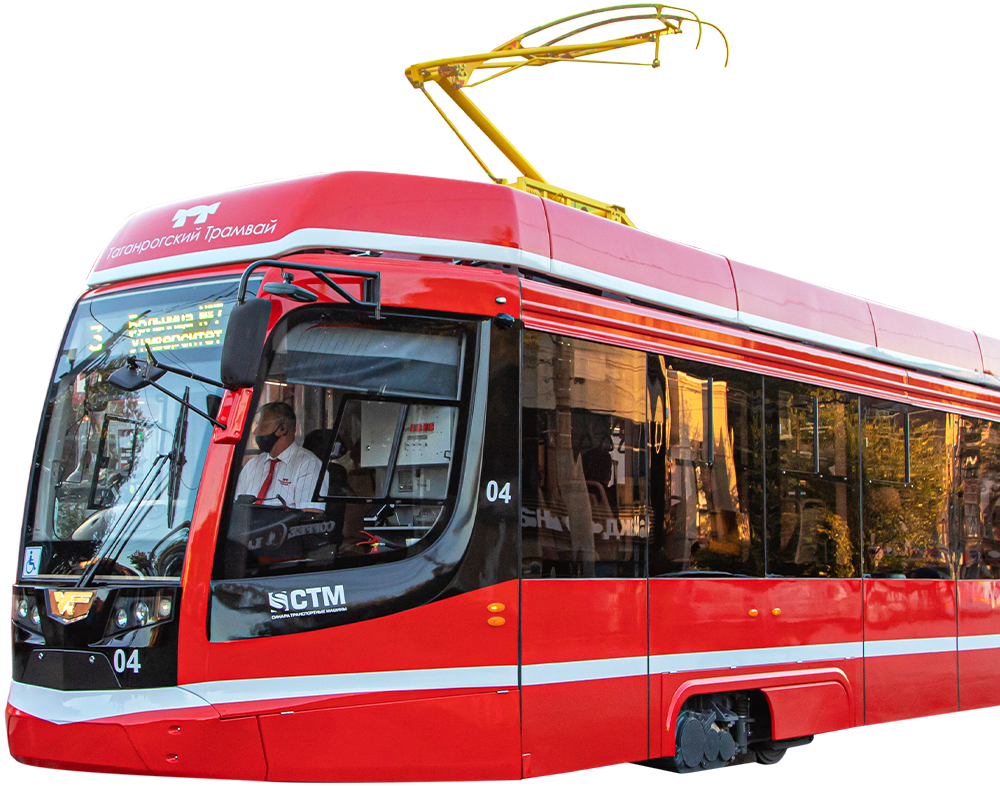 ТРАМВАЙНЫЙ квизНОВЫЙ ВЗГЛЯД!      «Любимый город»НА ЗНАКОМЫЕ        ПРИГЛАШАЕМ В НЕОБЫЧНОЕ ПУТЕШЕСТВИЕ         МЕСТА!11.00-11.55 Вас ждет необыкновенное путешествие в экскурсионном новом трамвае, которое пройдет по историческому центру Таганрога.
Новый трамвай следует от Университета по исторической части города. Экскурсия длиться 55 минут. В течение этого времени из окна трамвая увидим главные достопримечательности центра города, поучаствуем в историческом квизе, по итогам которого победители получать призы от компании «Судаков Тревел».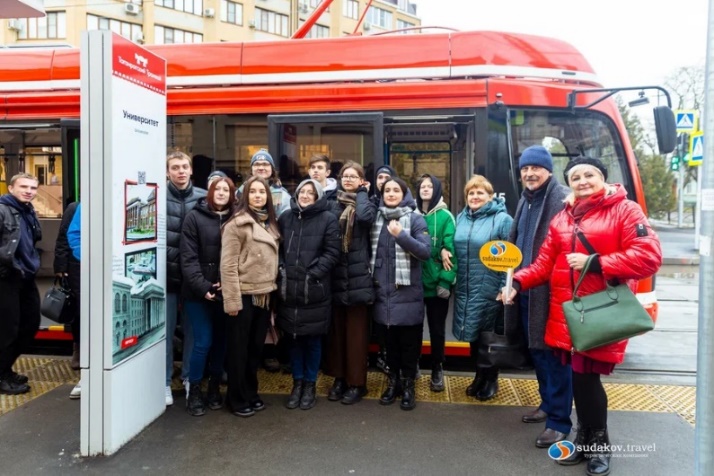 11.55 -12.45 Далее наш маршрут лежит к памятнику Петра I. Приглашаем к участию в «Петровской ассамблее»: потанцуем с Петром I и придворными фрейлинами. Поднимем бокалы за Державу Российскую и Великого Государя Великого Государства.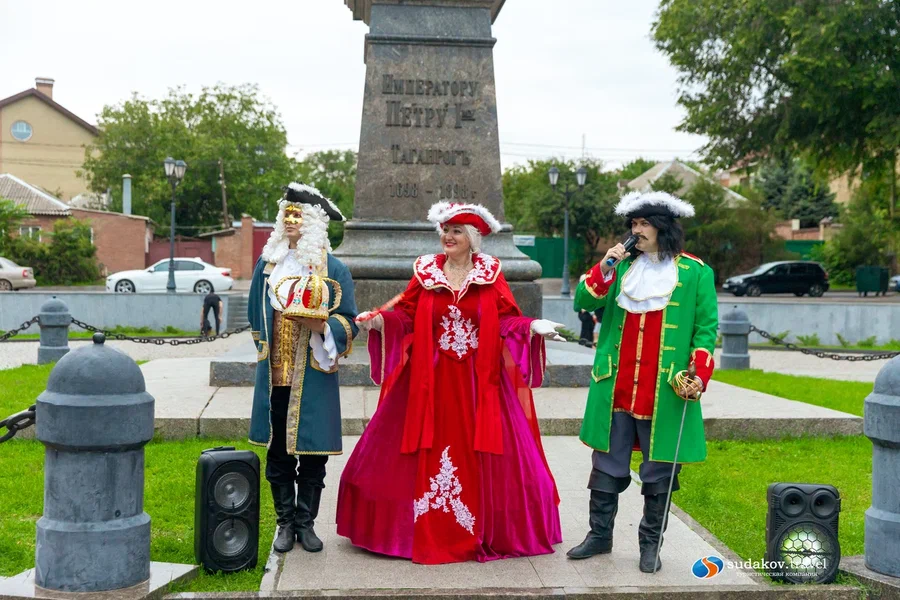 Памятное фото с Государем ждет всех участников экскурсии.                                              Стоимость программы: 950 руб./чел.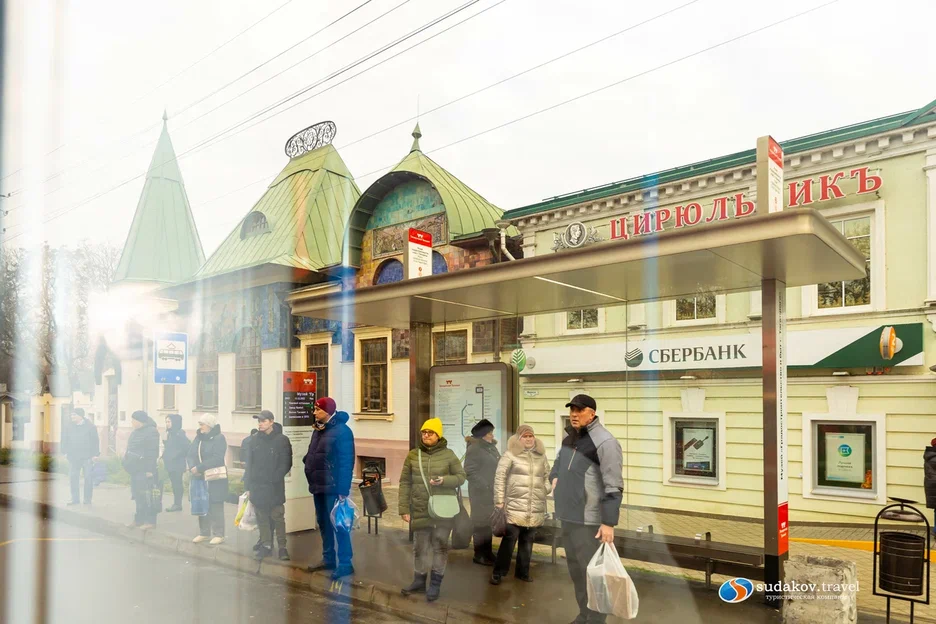 В стоимость тура включено:                                         Проезд в новом таганрогском трамвае;                         Экскурсия в вагоне нового трамвая;Квиз «Любимый город»; Интерактив «Петровская ассамблея»;Вкусный комплимент;Сопровождение.Дополнительно оплачиваются:Катание на яхте 500 руб./чел.